Angličtina  4.ročník     4.5.- 8.5.2020 Hello my little students!     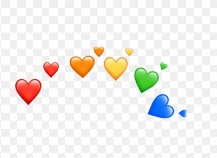 Tento týden pokročíme dál. Naučíme se říkat kolik je hodin. What time is it? A také říkat anglicky celé hodiny.1, Do sešitu si napište datum (4th,5th,6th nebo 7th May)      nadpis je:                What time is it? – Kolik je hodin?      Pod nadpis :           It´s ten o´clock.      Je deset hodin.                                      It´s one o´clock.     Je jedna hodina.2, Následující cvičení přepiš do sešitu a doplň, kolik je hodin.    Vždy začni –It´s   ……………  o´colck.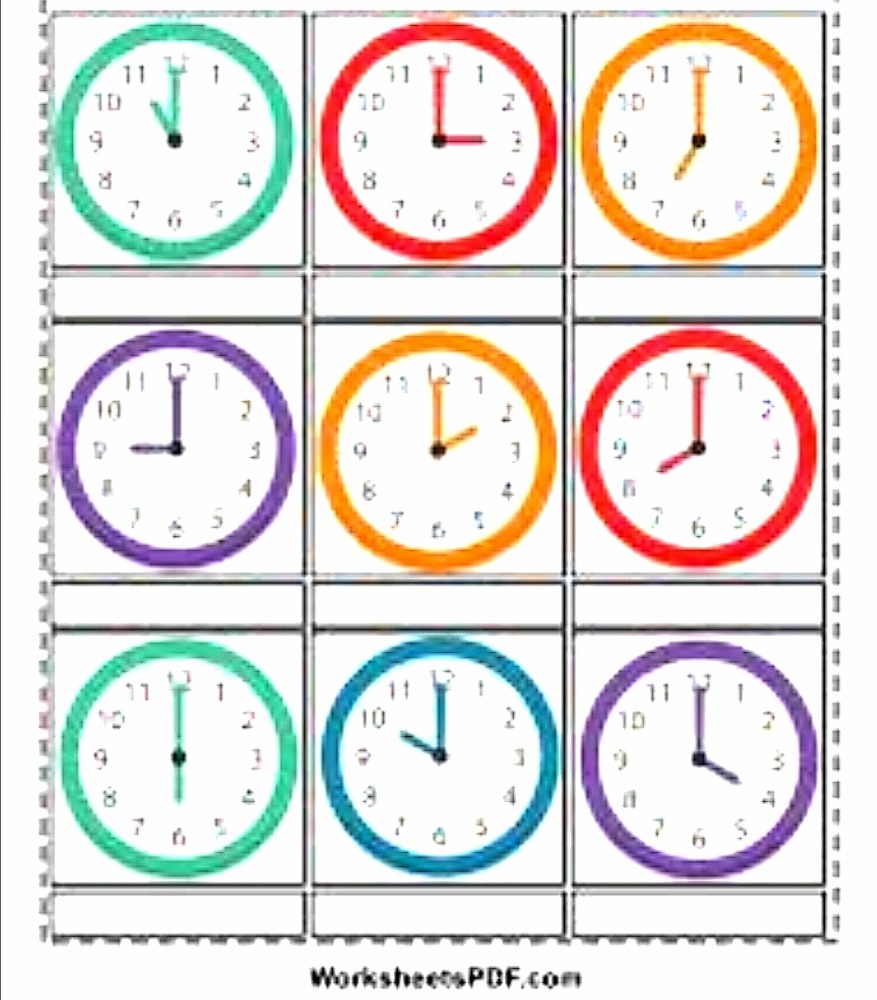      3, Na této adrese si opět procvičíš hodiny a jako vždy mi ho pošli mailem.         https://www.liveworksheets.com/jq6638qq 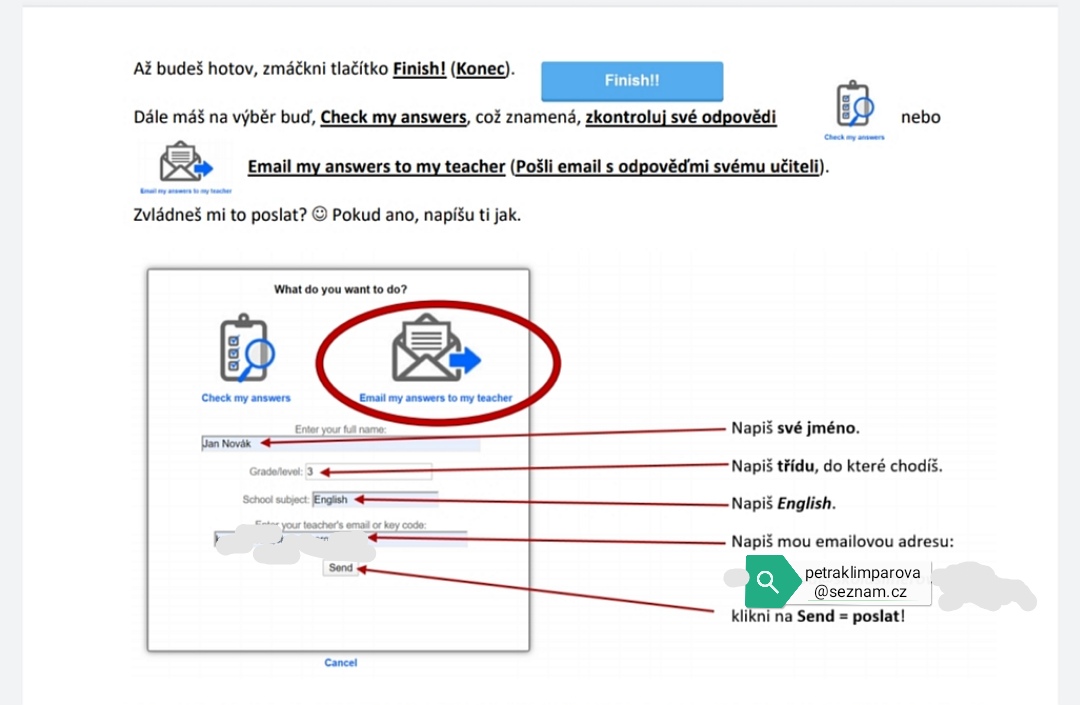 4, Několikrát si poslechni písničku o hodinách a opakuj, aby ses naučil správnou         výslovnost. https://youtu.be/0Yq_rztquuU 5, A nakonec mám pro vás zvířecí křížovku – animal crossword.     Vylušti na papír a pošli mi ji!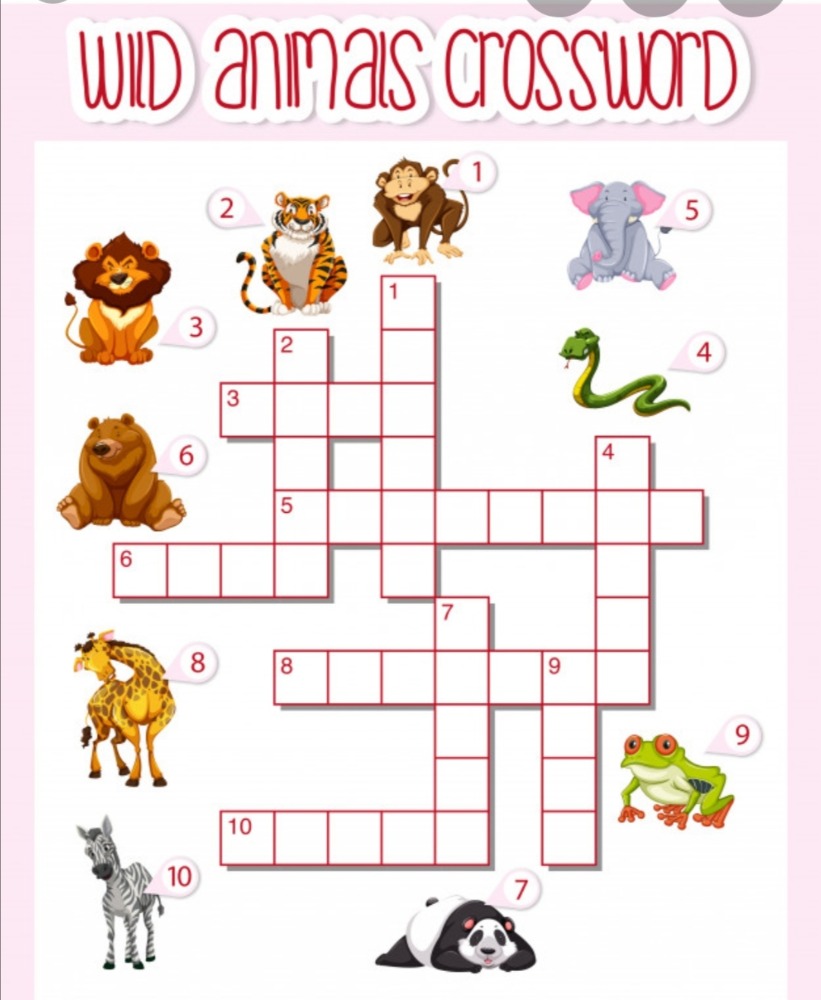 